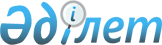 Талдықорған қаласындағы коммуналдық базарда біржолғы талонының құнын белгілеу туралы
					
			Күшін жойған
			
			
		
					Алматы облыстық мәслихатының 2006 жылғы 4 қазандағы N 31-239 шешімі. Алматы облыстық Әділет департаментінде 2006 жылғы 13 қарашада N 1971 тіркелген. Күші жойылды - Алматы облыстық мәслихатының 2014 жылғы 20 тамыздағы N 35-211 шешімімен

      Ескерту. Күші жойылды - Алматы облыстық мәслихатының 20.08.2014 N 35-211 шешімімен.      Қазақстан Республикасы "Салық және бюджетке төленетін басқа да міндетті төлемдер туралы" Кодексі 373-бабының 2-тармағына сәйкес, Алматы облыстық мәслихаты ШЕШІМ ҚАБЫЛДАДЫ:



      1. Талдықорған қаласының коммуналды базарының біржолғы талонының құнын қосымшаға сәйкес белгіленсін.



      2. Осы шешім алғаш рет жарияланғаннан кейін күнтізбелік он күн өткен соң қолданысқа енгізіледі.      Облыстық мәслихат

      сессиясының төрағасы                       М. Мырзағалиұлы      Облыстық мәслихат хатшысы

Алматы облыстық мәслихатының

2006 жылғы 4 қазанындағы N 31-229

"Талдықорған қаласындағы

коммуналдық базарда біржолғы

талонының құнын белгілеу

туралы" шешіміне

қосымша Өткізетін тауарлардың түрлері бойынша коммуналдық базарда жүзеге асыратын жеке тұлғалар үшін біржолғы талондар құны.
					© 2012. Қазақстан Республикасы Әділет министрлігінің «Қазақстан Республикасының Заңнама және құқықтық ақпарат институты» ШЖҚ РМК
				Өткізетін тауар түрлеріБір жолғы талонның күндік құныЕт өнімдерін өткізуоның ішінде:1) құстан басқа ет өнімдерісөреденавтомашинадан2) құс: сөреденавтомашинадан601004050Балық өнімдерісөреденавтомашинадан5080Сүт өнімдерісөреденавтомашинадан2050Көкөніс, жеміс-жидек және басқа сол сияқты тауарларсөреденконтейнерден, 6 шаршы метрге дейінконтейнерден, 6 шаршы метрден жоғарықолданжүк автомобилі, 10 тоннаға дейін жүк көтеретінжүк автомобилі, 10 тоннадан жоғары жүк көтеретінжеңіл автомобилі205010010

 100

 20080Басқа да азық-түлік тауарларысөреденконтейнерден, 6 шаршы метрге дейінконтейнерден, 6 шаршы метрден жоғарыавтомашинаданқолдан5010020010030